           СПб ГБУ «Центр социальной помощи семье и детям Выборгского района»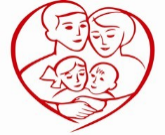 Отделение профилактики безнадзорности несовершеннолетних № 2 ________________________________________________________________________    пр. Пархоменко, д.18, лит. А                                                                      т.:8-931-326-49-28         Одной из приоритетных задач специалистов отделения профилактики безнадзорности несовершеннолетних № 2 СПб ГБУ «Центр социальной помощи семье и детям Выборгского района» является профилактика девиантного поведения, совершения несовершеннолетними общественно-опасных деяний.          В мае 2017 года с 11-тью несовершеннолетними, склонными к совершению противоправных деяний, состоящими на социальном сопровождении в отделении, проведена психолого-педагогическая работа, направленная на профилактику совершения подростками правонарушений, преступлений, формирование у несовершеннолетних навыков конструктивного разрешения конфликтных ситуаций. С подростками проведены беседы на темы законодательно предусмотренной ответственности несовершеннолетних за совершение правонарушений и преступлений в соответствии с КоАП РФ и УК РФ.               Вследствие комплексной социально-правовой и психолого-педагогической работы сотрудников Центра, совместно с представителями субъектов профилактики безнадзорности несовершеннолетних (инспекторами ОПДН, соц. педагогами образовательных учреждений, представителями спортивно-досуговых учреждений и т.д.), трое несовершеннолетних снято с учёта в ОПДН.         В рамках мероприятий по профилактике вредных привычек и формированию ЗОЖ, специалистами и психологом отделения с подростками проведены беседы на тему: «Зависимость». Несовершеннолетним разъяснён вред табакокурения, употребления спиртных напитков, наркотических веществ (ПАВ). Подросткам выданы буклеты на обсуждаемые темы, а также буклет «ВИЧ в вопросах и ответах». Несовершеннолетние мотивированы на посещение спортивных занятий в секциях и клубах района. До сведения подростков ежемесячно доводится план спортивно-массовых мероприятий СПб ГБУ «Центр спорта Выборгского района».                 При содействии сотрудников отделения двое несовершеннолетних начали посещать занятия в ДЮСШОР Выборгского района.          В целях повышения эффективности оказания помощи семьям, состоящим на сопровождении в отделении, сотрудниками Центра осуществляется регулярное межведомственное взаимодействие с представителями субъектов профилактики безнадзорности несовершеннолетних: педагогами образовательных учреждений, специалистами Агентства занятости Выборгского района, специалистами отдела социального сопровождения несовершеннолетних правонарушителей на территории Выборгского района, органов опеки и попечительства, ОСЗН Выборгского района, инспекторами ОПДН, КДН и ЗП района.         В мае 2017 г., при содействии сотрудников Центра, две семьи, состоящие на обслуживании в отделении, получении продуктовый набор от «Красного креста».  	В структуре детских правонарушений значительное место занимает воровство, о причинах которого, а также методах его профилактики не все родители имеют четкое представление.                                В помощь им предлагается информационная статья на тему: «Детское воровство» (причины, рекомендации родителям и т.п.), подготовленная психологом отделения.«Детское воровство»	Случаи детского воровства происходят не так уж редко. Практически каждый ребенок хоть раз в жизни взял чужое. Большую роль, в данной ситуации, играет реакция родителей. От реакции родителей зависит, повторится ли эта ситуация. Но в любом случае нужно разбираться с причиной. В каждой возрастной группе причины воровства могут быть разные.Возраст 4-6 лет - возраст формирования нравственных привычек, но это еще не значит, что они уже закрепились. Как правило, дети уже в состоянии различать "мое" и "не мое", имеют понятие о личном пространстве, личной собственности. Но, с другой стороны, ребенку часто бывает трудно обуздать импульсивность своих желаний, и это может приводить к воровству.Наиболее частые причины детского воровства:1. Неблагополучие в семейной сфере, нехватка родительской любви, желание привлечь к себе внимание. Возможно, родители слишком сосредоточены на своих делах, возможно, есть неблагополучие в супружеских отношениях, возможно, родился младший братик (сестренка) и ему (ей) предназначается теперь большая часть родительской любви. Ребенок чувствует себя одиноким и заброшенным, ему кажется, что родители уделяют ему меньше внимания, или что его не любят, или что к нему несправедливы. Воровство, в данном случае, средство обратить на себя внимание родителей, крик о помощи. Родителям необходимо побольше общаться с ребёнком, обязательно одобрять его действия (если есть пусть даже небольшой повод). Необходимо у ребенка выработать чувство собственной значимости, признания, принятия  в семье и понимания, дать понять, что лучше делать одобряемые родителями и обществом поступки, чем негативные.2. Воровство может быть способом самоутверждения, что тоже является свидетельством психологического неблагополучия ребенка. Ребенок повышает собственную значимость или пытается обратить на себя внимание окружающих единственно возможным, по его мнению, способом. Так могут поступать старшие дошкольники и младшие школьники. Необходимо работать с причиной - а причина здесь в низкой самооценке, в несформированности навыков общения. Так же стоит обсудить тему "дружба", поговорить о том, как правильно знакомиться с ребятами, как их заинтересовать и пр. - всё это нужно объяснять своему ребёнку, а если понадобиться, то проиграть с ним соответствующие ситуации.3. Ребенок может украсть игрушку, которой перед ним долго хвастались, его обижали.  Он украл, чтобы отомстить обидчику. То есть ребёнок хорошо понимает, на что он идёт и зачем он это делает. Борьба с воровством подобного плана осуществляется так же как в предыдущем случае с помощью объяснения, убеждения, с помощью проигрывания конфликтных ситуаций.4. Ребенку может настолько нравится какая-либо игрушка, и он настолько хочет владеть ею, что даже не осознает, что украл ее. Такое может случаться, когда потребности ребенка  часто родителями игнорируются. В таком случае родителям стоит обратить внимание на те потребности, которые у ребенка не удовлетворяются.5. Ребенок может подражать взрослым, копировать их поведение. Возможно, кто-то в семье приносит что-то домой с работы и  рассказывает об этом. Возможно, родители дома обсуждают других людей, получающих средства к существованию нечестным путем, при этом высказывают свою зависть или говорят, что с таких людей нужно брать пример.  Не стоит допускать, чтобы ребенок присутствовал при таких разговорах.Ошибки в воспитании, провоцирующие детское воровство:- отсутствие последовательности в воспитании: в одной ситуации ребёнка наказывают, а в другой - "закрывают глаза" на проступок: грозились наказать, но не наказали;- несогласованность требований взрослых (папа разрешает, а мама запрещает);- "двойная мораль" - действия родителей расходятся с делом (например, родители внушают ребёнку, "что брать чужое нельзя", а сами приносят с работы то, что "плохо лежит". Ребёнок, искренне веря в авторитет и непогрешимость родителей, следует их примеру и долго не может понять, за что его ругают, если он поступает, как мама и папа.);- ситуация вседозволенности, воспитание ребёнка в стиле "кумир семьи": ребёнок растёт с мыслью "я самый лучший", он не научается считаться с мнением других людей, ориентируется лишь на свои желания и интересы. Такие дети, попадая в коллектив сверстников, продолжают вести себя так же, как и в семье, но очень быстро получают от детей "обратную связь" - с ними не хотят общаться. Они искренне не понимают, почему брать то, что им хочется, нельзя. А родители начинают обвинять других детей в пагубном влиянии на их "чудо-ребёнка";- тотальный контроль за поведением и действиями ребёнка. Одни дети при этом занимают активную "оборонительную" позицию, постоянно проявляя упрямство и вступая в пререкания по любому поводу. Другие "уходят в подполье", продолжая совершать порицаемые взрослыми поступки, но уже в те моменты, когда на них не обращают внимания.Советы родителям, если имел место факт воровства:В первую очередь нужно подробно выяснить ситуацию. Многое будет зависеть от возраста ребенка и обстоятельств этого события, от причин воровства и мотивации ребенка. Если ребенок принес в дом чужую игрушку, это не всегда воровство.  Дети часто меняются игрушками, и денежная стоимость игрушки для них не имеет значения. Если это чья-то игрушка, то важно выяснить нюансы отношений между ребенком и хозяином игрушки. Что стоит за этим проступком - желание привлечь к себе внимание и подружиться или, наоборот, пренебрежение к другому ребенку, который, возможно, занимает позицию отверженного в группе, или желание отомстить. Важно, как обнаружился факт воровства – случайно или ребенок сам об этом сказал.Стоит обратить внимание, как он сам относится к своему поступку – ему стыдно, он раскаивается, или считает, что все произошедшее - в порядке вещей. Если чувство вины отсутствует вообще, оценка родителей должна быть резкой и определенной: ребенок должен почувствовать, что такое поведение неприемлемо и осуждаемо. Важно выразить уверенность в том, что, конечно, это больше не повторится.Если ребенок знает, что поступил неправильно, то разумнее, давая оценку, сосредоточиться не на том, чтобы вызвать у него чувство вины, а обрисовать картину переживаний того, кто лишился своей игрушки, и выработать стратегию возврата вещи без излишних унижений.Есть некоторые общие правила, подходящие для всех возрастов и всех случаев воровства:- Не устраивать истерик и скандалов, не считать, что с ребенком произошло непоправимое. Силовая кара – самая соблазнительная и самая неэффективная, поскольку не решает возникшей проблемы, а чаще усугубляет ее. Она не способствует доверию между родителями и ребенком и может способствовать тому, что в следующий раз ребенок будет лучше прятать украденное. - Важно поговорить доброжелательно и без посторонних с ребенком: выяснить, откуда игрушка или вещь, как он далее хотел украденным распорядиться. Какие отношения у ребенка с владельцем вещи.  Так можно понять мотивацию ребенка.- Нужно дать ребенку понять, как огорчает родителей то, что происходит, но лучше не называть происшествие "воровством", "кражей", "преступлением". Спокойная беседа, обсуждение чувств, совместный поиск решения лучше выяснения отношений.- Нельзя обвинять ребенка, если вина его не доказана.- Нельзя называть ребенка вором и пр., т.е. вешать на него "ярлыки", предсказывая ему криминальное будущее.- Можно высказать отрицательную оценку действиям ребёнка (но не личности), с конкретным осуждением такого поведения.- Рассказать о последствиях такого поступка в ракурсе переживаний и чувств человека, лишившегося любимой вещи, денег.- Избегать сравнений с другими детьми и самими собой в детстве, говоря, например, так: "В нашей семье такого отродясь не водилось", или "Как я завидую другим родителям, которым не приходится стыдиться своих детей".- Не требовать от ребенка клятвы о том, что это была  первая и последняя кража.- Нельзя обсуждать поведение ребенка в присутствии посторонних.- Нельзя допускать, чтобы ребенка судили публично, не настаивать на демонстративных извинениях.- Если украдены деньги у родителей, нужно выразить свое огорчение по поводу их отсутствия, рассказать, для чего они предназначались. Можно ограничить всю семью в чем-то значимом – например, месяц не едим сладкого, не ходим в кино и пр., пока не наберется украденная сумма.- Важно дать понять своему ребенку, что всегда можно рассчитывать на помощь родителей в трудной ситуации.- Обсуждая случившиеся, помнить, что сильные негативные чувства могут способствовать тому, что ребёнок будет скрывать все поступки, которые сочтёт стыдными, плохими.- Важно понять истинные причины воровства и работать с ними.- Не возвращаться к тому, что произошло (после того как ситуация была разобрана), т.к. этим только закрепится данный поступок в сознании ребёнка.